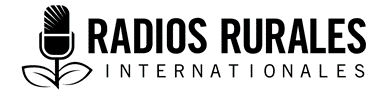 ____________________________________________________________________Raadɩyo kiba-koees sẽn kẽed ne KOVIID-disnefã wɛɛngẽ – pipi saka ____________________________________________________________________Cette ressource est une traduction du document “Les spots radio sur le COVID-19 – partie un” du français vers mooré. Pour accéder à l'original, cliquer sur : http://scripts.farmradio.fm/fr/radio-resource-packs/ressources-sur-covid-19/les-spots-radio-sur-le-covid-19-partie-un/ Tʋʋm-te-kãngã yaa Raadɩyo Rirall Ẽntɛrnaseonall n maan-a. B ka segd n dɩk-a n yiis bɛk bɩ zãng ye. B lebg-a-la zãng ne buudã gomde, n dɩk a goama n kõ raadɩyodifizõ-rãmbã tɩ b tall n tʋm wubrã wɛɛngẽ bala. Y sã n dat tʋʋm-teed a taab n paas bɩ y kẽ ẽntɛrnetã sɩt wɛɛbẽ wã : scripts.farmradio.fm.Pipi (1) kiba-koɛɛga : TOAGSDA : 	Koaadbã yĩnga !Goam sẽn ka sɩd la nebã tar tɩ sargdẽ, tɩ rũm-pɩgsã ne rũms a taabã tõe n yɩɩ sabaab tɩ KOVIID-disnefã bãag long ninsaalbã. Rẽ ka sɩd ye ! Bũmb ka wilg tɩ rũng buud n be n tõe n kɩt tɩ KOVIID-disnefã long ninsaalb ye. Ninsaalbã bãasã naoor wʋsgo yaa sẽn yit ned nengẽ n long ned a to, bɩ sẽn tũud ne zĩis nins bãagã biis sẽn be wã sɩɩsgo. Bãagã tõeeme n ka long yãmba, tɩ y sã n tũ yolgemdã baoob manesem-sõmsã y tʋʋmã zĩisẽ, la y yaagd ne y taabã. Rat n yet y segd n yaaga ne ned buud fãa sẽn ka yãmb zakã ned sẽn ta bɩ yɩɩd metre.Kiba-koɛɛg a 2 soaba : TOAGSDA :	Alkollã yũub ka tõe n koglg yãmb tɩ KOVIID-disnefã bãag ka yõk-y ye ! 	Yaa sɩda, sull ning sẽn get ãndũni nin-buiid laafɩ wã (OWƐMESÃ) wilgame tɩ b tẽgd nusã ne alkoll bɩ lẽnzɛt sẽn na yɩl n gɩdg KOVIID-disnefã. La alkoll yũub ka gɩdgde, a le ka tɩpd KOVIID-disnef bãag ye. 	Alkollã yũub wʋsg tõe n kõo yãmb bãase, kãnsɛɛr bɩ sãoor bãaga.Kiba-koɛɛg a 3 soaba :  SƖDA : 	Mam kẽnga farmasiẽ wã rũndã, la m sã n togs-f mam sẽn yã a soabã f sẽn tẽ ye !PAGA : 	Bõe ?SƖDA : 	Ãntibiyotik rag n ka ye ! Tɩtã roglg zĩis fãa ra yaa vɩɩdo ! Reezõ wã zãng fãa pʋga ka be ye. Nebã segd n tẽedame tɩ tɩ-bãmb gɩdgda KOVIID-disnefã bãaga !PAGA : 	(Ne sir wẽedo) Ad yaa yel-wẽnd wɛ. Neb wʋsg sã n da tɩtã tɩ yaa sẽn na n tall n tʋm tʋʋm-yoodo, neb nins sẽn dat tɩɩmã sɩd-sɩdã na n maana a wãn-wãna ?TOAGSDA : 	Ãntibiyotik-rãmbã ka tõe n dɩk n gɩdg bɩ n tɩp KOVIID-disnefã ye. Ãntibiyotik-rãmba ka tõe n kʋ viris-rãmb ye. Yaa bakteri-rãmbã la b tõe. Ra ra-y tɩɩm n na n tɩp KOVIID-disnefã tɩ sã n ka tɩɩm ning b sẽn maan vaeesg sõama a zug n yaool n kõ sɩd tɩ tõe n tall n tɩpa bãagã ye. Y sã n maan boto, neb nins sẽn dat tɩtã n tɩp bãas a taabã na n gẽesda tɩɩmã n kongdẽ.Kiba-koɛɛg a 4 soaba : PIPI NEDA : 	Wow, wĩntoogã zabda wʋsg rũndã !NED A 2 SOABA : 	Yaa sɩda, rõandã sɩpaolgã yaa kɛgeng wʋsgo. NED A 3 SOABA : 	(Ne laado) La yãmb miime, bũmb ning sẽn kɩt tɩ tʋʋl-kãngã ya sõama wã yaa a sẽn na n kʋ koronavirisã.PIPI NEDA : 	(Ne laado) M zao-sõngo, sã n da ya sɩda koronaviris ra ka na n zĩnd Afrik tẽngã fãa gill pʋg ye !TOAGSDA : 	Yals wĩntoogẽ wã bɩ zĩig tʋʋlem sẽn yɩɩd degre 25 ka gɩdgd KOVIID-disnefã longr ye. Tẽms zĩis sẽn ya tʋʋlg pʋsẽ la b wilg KOVIID-disnefã sẽn yõg neb wʋsgo. Ba ne wĩntoogã bɩ zĩigã tʋʋlem sẽn ya to-to, KOVIID-disnefã tõe n yõk-y lame. Sẽn na yɩl n koglg y mense, bɩ y pegsd y nusã sõama sasa fãa, la y gũus n da sɩɩsd y nina, y noorã ne y yõorã ne y nus ye.Kiba-koɛɛg a 5 soaba  : TOAGSDA :	Ko-tʋʋlg soob bɩ tall bõn-tʋʋlg sẽn kʋɩɩsd nus ka tõe, n gɩdg tɩ KOVIID-disnefã ka yõk yãmb ye. 	Sã n ya ne ãndũni sull ning sẽn get nin-buiid laafɩ yellã sẽn wilgã, tɩt kẽer n be n tõe n kɩt tɩ KOVIID-disnefã bãag zabdem booge. La bũmb ka be n wilg tɩ tɩɩm bɩ manesem buud n be n tõe n gɩdg bɩ n tɩp bãagã sasa kãnga ye. Kiba-koɛɛg a 6 soaba : BIIGÃ : 	Way ! … M ma, supã nooma rũndã! Fo maana a wãn-wãna ?MA WÃ : 	Mam ninga lay n paase. M wʋmame tɩ b yet tɩ f sã n dɩt lay wã, a gɩdgdame tɩ koronavirisã ra yõk-f ye. M ning-a-la rɩbdã  fãa pʋgẽ, ba ne yãmb te wã pʋga!BIIGÃ : 	(A FƲRGA TE WÃ N LEBG N TƲBS-A TAO-TAO)                                                             Wo ! TOAGSDA : 	Lay wã rɩɩb ka tõe n sõng n gɩdg tɩ KOVIID-disnefã ra yõk ned ye. Lay wã yaa rɩɩb buud sẽn ya sõama n tõe n gɩdg bãas kẽere. La bũmb ka be n wilgd tɩ lay wã rɩɩb tõe n gɩdgame tɩ KOVIID-disnefã ka yõk neb ye.Kiba-koɛɛg a 7 soaba : RAOA : 	Wala weoogã bãag rũmsã sẽn kõtã ra ka seke, masã m tog n maana sũ-sãams tɩ bala rũmsã tõe n dɩka koronavirisã n long-ma. TOAGSDA : 	Rũmsã wãbr ka tõe n kɩt tɩ KOVIID-disnefã bãag yõk ned ye. Rũngã ka tõe n yɩ sabaab tɩ ned sẽn tar bãagã sẽn mi n tĩs bɩ n kõs tɩ ko-gɩrs nins yɩgdã, kolkood bɩ yõ-koom ta ned ye.Kiba-koɛɛg 8 soaba : PIPI NEDA: 	He, ges-y-yã ! Mam tõe n gãda m vʋʋsmã sẽn yɩɩd segõnd 10. Logtoɛɛmbã yeelame tɩ rẽ wilgdame tɩ KOVIID-disnefã ka tar maam ye.NED A 2 SOABA : 	Yaa sɩd bɩ ? Bas-y tɩ mam mak n gese ! (N VƲƲS PEMSMÃ WƲSG TƖ KẼ FULFUUDẼ WÃ, N BAS N SƖNG KÕSGO!) NED A 3 SOABA : 	M zo-rãmba ! Y rat n kʋ y mens la ? Y miime tɩ ya y sẽn na n maan vaeesg laboratoaarẽ bal la y tõe n bãng vẽeneg y sã n tara KOVIID-disnefã bãaga ! TOAGSDA : 	Raa sak-y tɩ b tudg-y ye. Gãd f vʋʋsem sẽn ta segõnd 10 bɩ sẽn yɩɩd rẽ, n kõs bɩ n ka kõs ka wilgd tɩ y ka tar KOVIID-disnef bãag ye.  Ãndũni sull ning sẽn get nin-buiid laafɩ yellã sagenda neb nins sẽn tagsd tɩ KOVIID-disnefã bãag tar-b lame wã, tɩ b pa b zagsẽ, la b bool logtoɛɛmbã tɩ b wa tɩbs-ba. Bũmb ning sẽn kɩtd tɩ b tõe n bãng tɩ yãmb tara KOVIID-disnefã virisã yaa y sẽn na n maan vaeesg laboratoaar pʋga. Vʋʋsgã gãdb ka wilgd f sã n tar bãagã, a le tõe n yɩɩ yell ne fo.Kiba-koɛɛg 9 soaba : TOAGSDA :	Koronavirisã sã n yõk neda ka kũum bal ye ! Neb nins bãagã sẽn yõkã 80% bẽedame, la yaa bãag sẽn sãoogd zãnga. La bũmb ning sẽn be, bãad-rãmbã tõe n wa paama yĩgsg bɩ kisgu. Neb kẽer tõeeme n wa ka baood n na n pẽneg sẽn tar-b bãagã, ka rẽ bɩ b gomd gom-wẽns sẽn ka noom b sũya. Welgr bɩ paoog-kãng tõeeme n kɩt tɩ neb kẽer ka sak n kẽng n tɩ maan vaeesg ning sẽn tõe n kɩt tɩ b bãng b sã n tara bãagã bɩ b sã n ka tar-a wã. Y ka segd n maan welgr ne neb nins sẽn bẽ bãagã tɩ b yĩisã sãoogã ye. D segd n gũusa taaba, la d koglg nebã fãa, sasa wã sẽn ya kɛgengã yĩnga. Tɩ bala d fãa vɩɩ ne taaba.  Kiba-koɛɛg 10 soaba : TOAGSDA :	KOVIID-disnefã yaa bãag sẽn longd tao-tao. Yãmb mi a sẽn piuugd to-to bɩ ?	Nebã rɩkda KOVIID-disnefã bãag ne neb a taab sẽn tar bãagã bila (virisã). A tũuda neb nins sẽn zoe n ya bãad-rãmbã sẽn mi n kõse, n tĩs bɩ n vʋʋs tɩ ko-gɩrs nins yɩgdã n longd nebã. Ko-gɩrsã sẽn yitã, neb sẽn pẽ be tõe n vʋʋs-b lame, b le tõe n lʋɩɩ teed sẽn pẽ be zutu. Neb sã n vʋʋs ko-gɩrsã bɩ b sã n sɩɩs teed sẽn tar bãagã biis n dɩk n sɩɩs b ninã, yõyã bɩ b noyã, b tõe n dɩka bãagã. 	Bɩ y koglg y mens la y koglg neb a taabã. Y sã n be neb sʋk bɩ y ning no-limdã, yaag-y ne neb a taabã tɩ ta metre, la y pekd y nusã sasa fãa tɩ tõog sã n beẽ.Kiba-koɛɛg 11 soaba : TOAGSDA :	Yãmb wʋmda kõsgã ne tĩsgã ? kõs-zaall bal tõe n yɩɩ yel-wẽnd sɩngr bãnde. KOVIID-disnefã yaa bãag sẽn zabd fulfuudu. A piuugrã, yaa ned sẽn tar laafɩ sẽn na n sɩɩs ko-gɩrs nins sẽn yit bãad-rãmbã ninẽ, b yõyẽ bɩ b noyẽ. 	Sẽn na yɩl n gɩdg KOVIID-disnefa piuugrã, bɩ y gõt y kangã n lut y noorã ne y yõyã tɩ y sã n dat n kõs bɩ n tĩsi, ka rẽ bɩ y tall peen-gɩrg n kokd kosgã bɩ tĩsgã, tɩ y sã n sɛ bɩ y lob tao-tao pubɛllẽ.  	Y sã n tũ noy nins b sẽn wilgã, y na n koglga neb nins fãa sẽn vɩ-b ne yãmbã tɩ KOVIID-disnefã bãag ra yõk-ba, la y na n kogl-b-la ne meoogã la zaokã bãase.Kiba-koɛɛg 12 soaba : TOAGSDA :	Yãmb yaa lɛɛb n koosd raag pʋg bɩ ? Sã n ya boto, yãmb sɩɩsda ligd-vãad ne bãooneg raarã tõre. La, ligdã yaa rẽgdo, tɩ viris-rãmb wala KOVIID-disnefã tõe n be a zugu. Woto wã bõe la y tõe n maane? Ning-y nu-wʋʋd n yaool n sɩɩs ligdã, la y pek y nusã ne koom la safãnd tɩ ta segõnd 20, y sã n sɩɩs ligdã ne te-koosdmã. Y sã n tõe bɩ y toond ligdã ne telefõndã, sẽn na yɩl n põs ligd-vẽenegã sɩɩsgo.Kiba-koɛɛg 13 soaba : TOAGSDA :	Ãnda soab la koronavirisã tõe n yõk tao-tao ? Yaa neb nins bãagã sẽn tarã zak rãmb ne laafɩ baoob tʋmtʋmdbã. 	Bõe yĩnga ?B sẽn vɩ ne neb nins sẽn tar bãagã yĩnga. La sasa ninga, neb nins sẽn tar bãagã bũmb ka yãk n zabdẽ tɩ tõe n bang ye. Yaa rẽ n kɩt tɩ yaa tɩlae tɩ d ningd no-limã la d pekd d nusã ne koom la safãnde, la d yaagd ne taab sẽn ta bɩ yɩɩd metre, sẽn na yɩl n koglg d mens la d koglg neb a taabã, sẽn na yɩl n gɩdg bãagã piuugri.Kiba-koɛɛg 14 soaba : BI-PUGLA : 	M ma, m segd n kẽnga raagẽ wã rũndã n tɩ koos anana wã.MA : 	(NE YAEESGO) Oh ! Mam ka rat tɩ fo tɩ zĩẽ tɩ neb wʋsg gũm foom koronavirisã bãag sẽn piuug ne tẽngã sasa wã ye. BI-PUGLA : 	Mame ka nong woto la d na n maana a wãn-wãna ? Yaa koobã la tõnd teegre, raagã me n ya zĩig ning tõnd sẽn tõe n paam ligd n da rɩɩb la teed a taaba. MA : 	La fo na n maana a wãn n koglg f menga ? M ka rat tɩ fo lʋɩ bãag ye ! BI-PUGLA : 	M na n ninga no-limdã raarã tõr fãa. Tagsi wã rɩkda neb a wãn bala, sẽn na yɩl tɩ d tõog n zĩnd n yaag taaba. M le kota m raadensã tɩ b yaood ligdã ne telefõndã sẽn na yɩl n da sɩɩs ligd-vãadã ne bãoonegã ne nug ye.MA : 	La nusã pekrã ?BI-PUGLA :	M sã n sɩɩs raagã robine fãa m na n peka m nusã. M wʋmame tɩ ned n koosd safãnd ne dezẽnfɛktã-rãmba. M na n daame n wa kõ foo ne m baaba.MA :	M biig-sõngo, f sã n kẽng bɩ f gũus f meng n tõog n lebg n wa zakẽ ne laafɩ. Kiba-koɛɛg 15 soaba :PIPI NEDA : 	(NE SŨ-YIKRI) Gaolen-tẽngã pʋg b sẽn yet nebã pa b zagsẽ wã yaa n kaoosame.NED A 2 SOABA :	 Yaa sɩda, nebã sɩd gomdame.PIPI NEDA : 	M tagsd n na n kẽnga m tẽn-bilẽ wã. M dat n tɩ zĩnda bilf ne m zakã rãmba. M yaab-poak lebga pʋg-yãan-kulkuug masã.  NED A 2 SOABA : 	M ka tagsd tɩ rẽ yaa yam-yãk-sõng ye. Yãmb tõe n talla koronavirisã n kuil y tẽn-bilẽ wã n ka bãng ye. Virisã tõe n vɩɩmda zĩig fãa. Ges-y biisã pʋgã sẽn ya rẽgd to-to. Yãmb miime tɩ neb n be n tõe n tar bãagã tɩ b bũmb yaool n ka zabdẽ ye. Y mi tɩ y sã n yɩ sabaab tɩ bãagã long n zakã rãmba, ka na n yɩ nana la. Ges-y y yaab-poakã wɛ !PIPI NEDA : 	Ah, m tẽedame tɩ f rẽnd yaa sɩda. D fãa sã n pa d zagsẽ wã la bãagã tõe n ka paam-do. Sã n ya rẽ m na n bool-b-la ne telefõnde. NED A 2 SOABA : 	M mii vẽeneg tɩ bãmb me na n pẽgame, bala b mii yell                                                             ning sẽn be wã.Kiba-koɛɛg 16 soaba :  BA : 	M biiga, fo sẽn wa n ya bilfã sasa, bã-yook sẽn kʋʋd neb tɩ b boond tɩ Ebola n kẽ Afrik wĩn-taoor baobgã. Neb wʋsg n ki. Rũndã-rũndã, bã-yook a to sẽn kʋʋd n piuugd ne zamaanã. Bã-kãng wẽngã yɩɩda pĩnd soabã. BI-RIBLA : 	Bã-kãng yaa bã-bʋgo ?BA : 	A yʋʋrã yaa koronaviris bɩ KOVIID-disnef. A piuugda tao-tao n saagd ne ãndũni wã gilli. BI-RIBLA : 	(NE RABEEM) Tɩ tõnd fãa na n lʋɩɩ bãag bɩ ?BA : 	Manesem-sõng sẽn na n koglg y mens ne bãagã yaa y pa y zagsẽ, la y yaagd y mens ne neb a taabã. Bala yaa nebã kõsgã bɩ b tĩsgã n kɩtd tɩ virisã piuugdẽ. Rẽ yĩnga, d segd n ningda no-lima, n pegsd d nusã ne koom la safãnd sasa fãa, n gũus n da sɩɩs y ninã, yõorã ne noorã ne y nusã ye.BI-RIBLA : 	Rasem a wãn pʋg la d segd n tũ manesem bãmba ?BA : 	Yaa toog tɩ d tõog n bãng rẽ. La, d segd n kelgda tẽngã logtoɛɛmb ne ãndũni sull ning sẽn get nin-buiid laafɩ yellã sẽn yiisd kibay ninsã. Nebã sã n sak n tũ nao-kẽn nins sẽn gãneg bãagã gɩdgr wɛɛngẽ wã, tao-tao bala tõnd vɩɩmã na n le lebga wala a pĩndã.Kiba-koɛɛg 17 soaba : PIPI NEDA : 	Tõnd buudã ninkẽemsã yaa yam-sõms rãmba. NED A 2 SOABA :	Yaa sɩda. Tõnd segda ne waoore ! PIPI NEDA : 	N-ye, manesem sẽn ya waoor ne-b yaa tũ nao-kẽna nins sẽn kogend-b ne koronavirisã sẽn ya bãag sẽn yõgd ninkẽems la pʋg-yãansã n yɩɩd kom-bi-bɩɩsã.TOAGSDA : 	Segdame tɩ d koglg ninkẽemsã ne pʋg-yãansã, neb nins fãa sẽn tar bãas wala dɩyabɛtã, sũur bãas ne kãnsɛɛrã, tɩ koronavirisã ra yõk-b ye. Koronavirisã tõe n kʋʋ neda. Saglg-y nebã, la y maan y sẽn tõe fãa tɩ bãagã ra piuug ye. Yãmb bɩ y zakã ned sã n kõsdẽ, a vʋʋsmã sã n ya toog ne-a bɩ a yĩngã sã n wɩng zĩig pʋgẽ, ba tɩ y yĩnsã sã n ka zabd wʋsg me, bɩ y pa yiri. Ra kẽng-y raaga, raa kẽng-y gaolen-tẽngã pʋg ye. Ra kẽng-y n tɩ kaag-y y buudã neb ye. Y sã n wa mik tɩ y yĩnsã zabr paasdame, bɩ y kẽng logtor-yir n tɩ paam tɩpgo. Ning-y no-limdã, la y yaagd ne neb a taabã sẽn ta bɩ yɩɩd metre, la y pekd y nusã sasa fãa sẽn na yɩl n koglg y mens la y koglg neb a taabã.Y bark y sẽn sak n kelgã! Tʋʋm-te-kãngã yaa Raadɩyo Rirall Ẽntɛrnaseonall n maan-a. B ka segd n dɩk-a n yiis bɛk bɩ zãng ye. B lebg-a-la zãng ne buudã gomde, n dɩk a goamã n kõ raadɩyodifizõ-rãmbã tɩ b tall n tʋm wubrã wɛɛngẽ bala. Y sã n dat tʋʋm-teed a taab n paas bɩ y kẽ ẽntɛrnetã sɩt wɛɛbẽ wã : scripts.farmradio.fm.RemerciementsRédaction : Maxine Betteridge-Moes, journaliste indépendante et ancienne conseillère des ressources des radiodiffuseurs à RRI-Ghana. La présente ressource a été produite avec le soutien financier du gouvernement du Canada par l’entremise d’Affaires mondiales Canada.